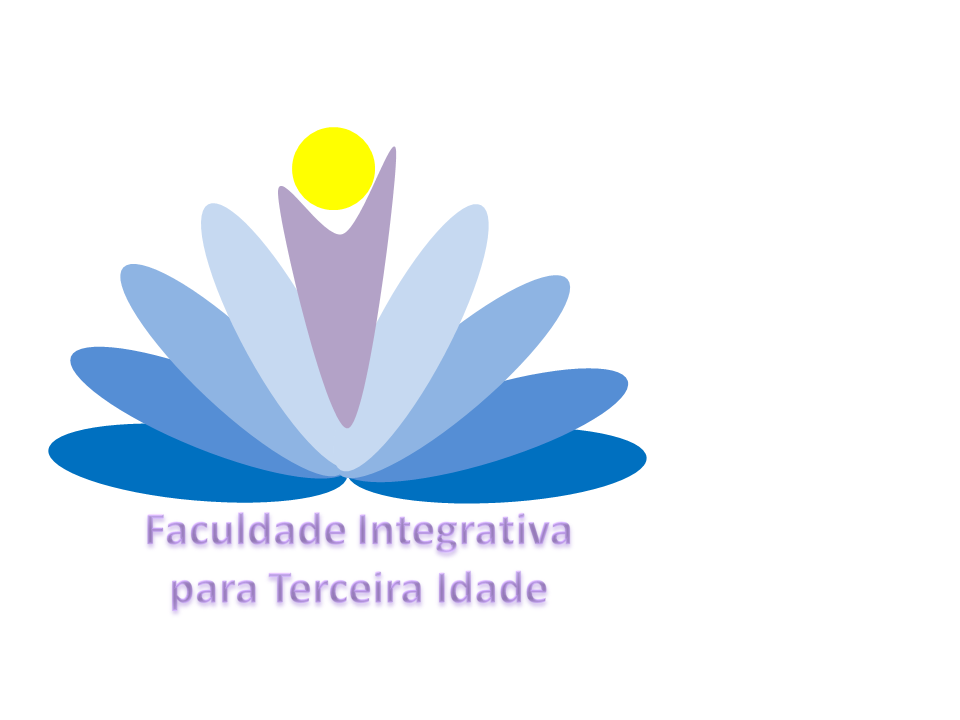 PROJETO PILOTOFACULDADE INTEGRATIVA PARA TERCEIRA IDADE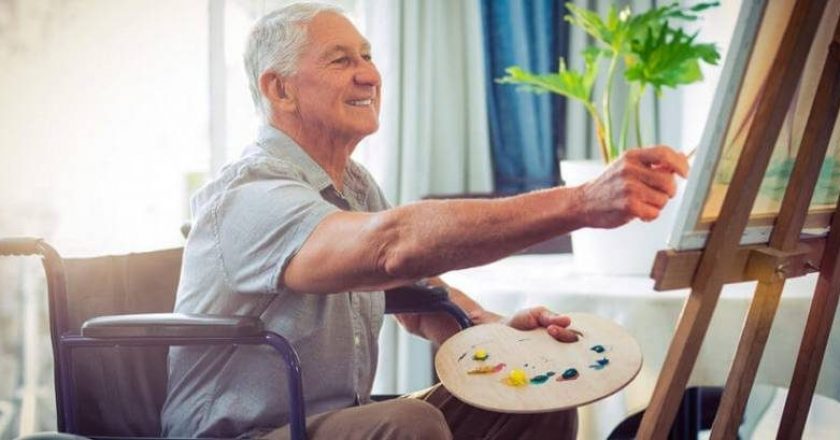 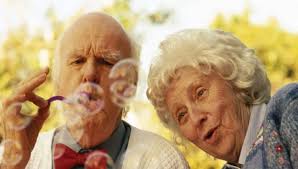 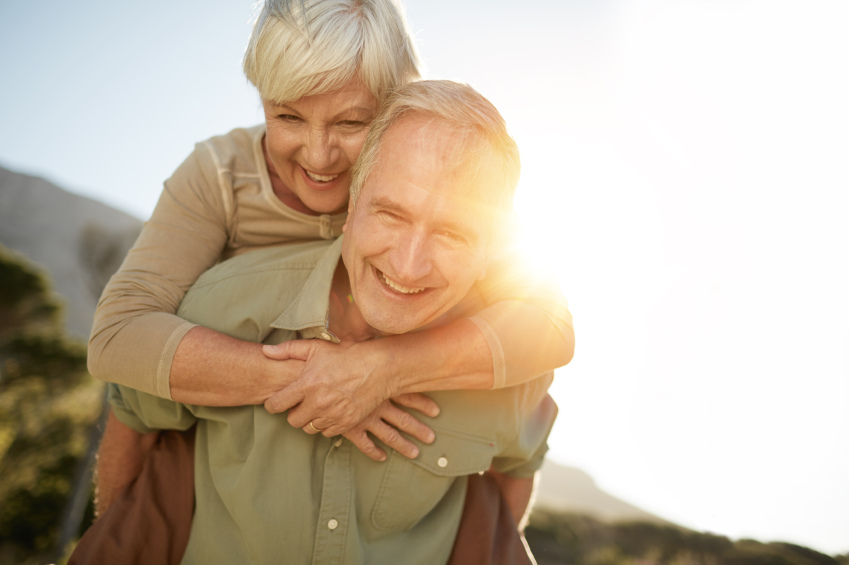 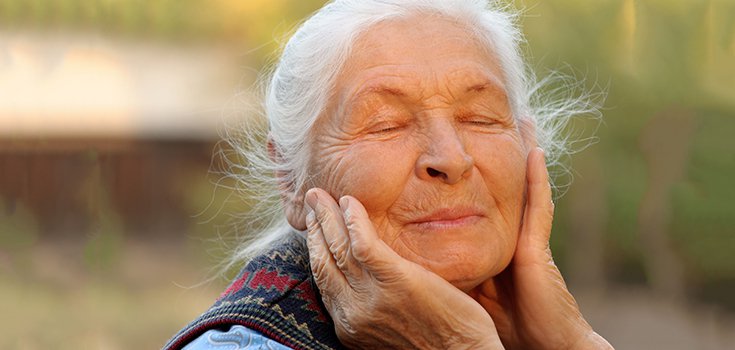 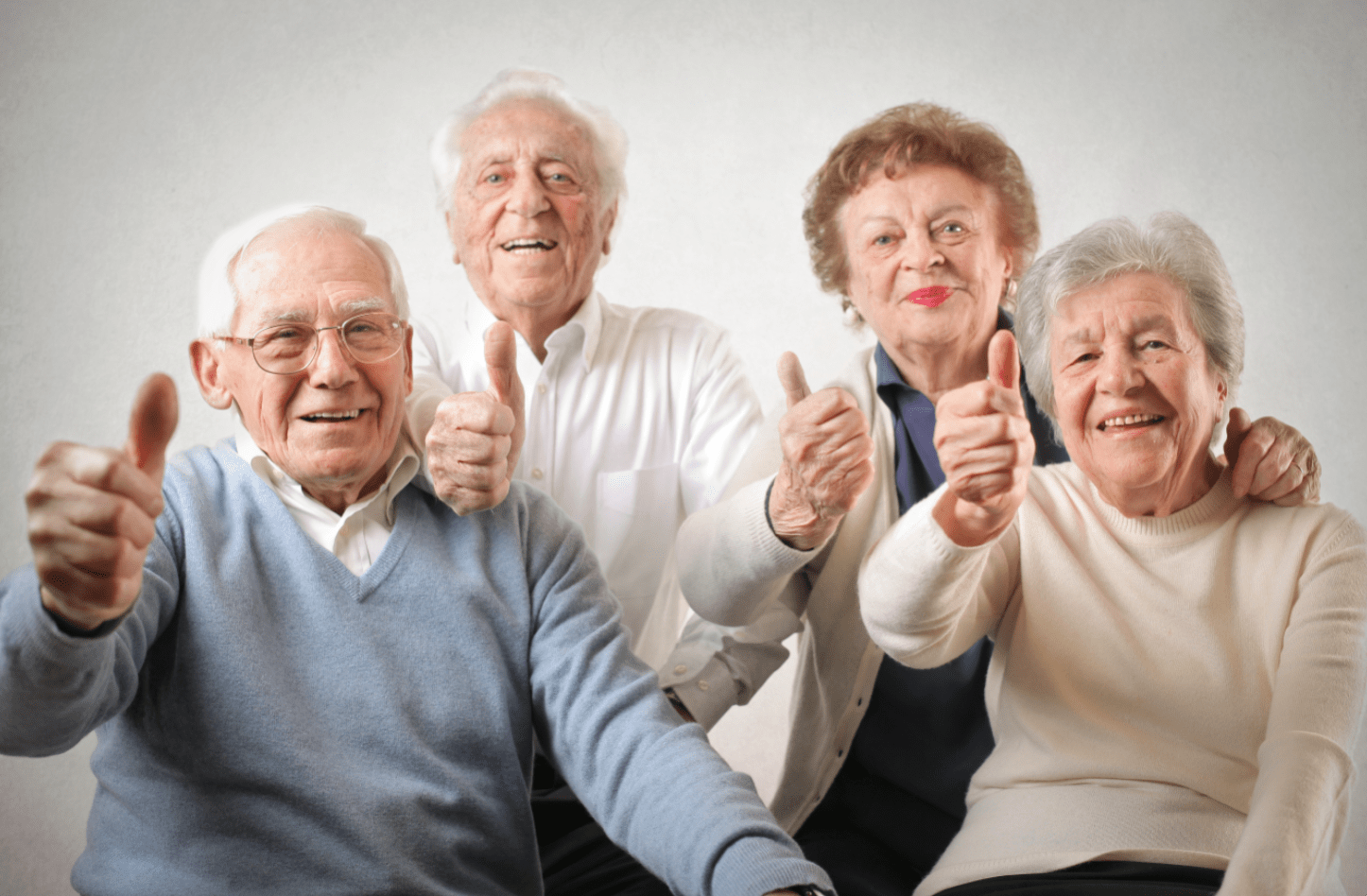 SUMÁRIOPROPOSTA PEDAGÓGICAPROGRAMA DA FACULDADE INTEGRATIVA PARA TERCEIRA IDADE APRESENTAÇÃODe acordo com a OMS, a terceira idade é a fase da vida que começa aos 60 anos nos países em desenvolvimento e 65 anos nos países desenvolvidos. A terceira idade caracteriza-se por mudanças físicas em todo o organismo do indivíduo, alterando suas funções e comportamentos, percepções, sentimentos, pensamentos, ações e reações.Há também alterações dos papéis sociais que resultam das mudanças bio-psicológicas relacionadas ao avanço da idade. O termo "Terceira Idade" foi criado pelo gerontologista Francês Jean-August Huet, cujo início cronológico coincide com a aposentadoria (entre 60 e 65 anos). Diversas terminologias têm sido utilizadas para designar a terceira idade, embora, para a maioria dos estudiosos, essa diversidade de expressões sejam eufemismos.O envelhecimento ocorre em diferentes dimensões (biológica, social, psicológica, econômica, jurídica, política) e depende de diversos fatores ocorridos nas fases anteriores da vida, como as experiências vividas na família, na escola ou em outras instituições.Assim, a terceira idade ou velhice não comporta um único conceito, uma vez que a idade cronológica pode não ser idêntica à idade biológica e social do indivíduo. Diante do exposto, a Faculdade Integrativa para Terceira Idade, além do compromisso de ofertar ensino de qualidade, gerando conhecimento e atitudes que promovam uma transformação social positiva, busca ampliar sua função e promover a cidadania a todos os moradores do Município de Gaspar, por meio de ações que visem propor soluções às necessidades sociais.  Considerando-se que, segundo dados do IBGE (2010), 8,7% do total da  população gasparense, possui mais de 60 anos, perfazendo uma média de 4.961 idosos – dos quais 3,7% sexo masculino e   5%  do sexo feminino, torna-se imprescindível o desenvolvimento de estratégias que oportunizem, além da melhora da qualidade de vida, a sua participação no crescimento e desenvolvimento regional. Um levantamento da ONU conclui que até 2050, os idosos irão corresponder a 25% da população mundial, alcançando um nº de dois bilhões de pessoas. Hoje no Brasil segundo pesquisa de revista Época, são 18,9 mil universitários entre 60 e 64 anos, na faixa etária acima dos 65 anos, o número é de 7,8 mil pessoas. os dados informados incluem tanto instituições públicas quanto privadas. Estas informações constam no Censo de Educação Superior de 2017, que é o levantamento mais recente. Os dados não especificam a quantidade de idosos que estão fazendo curso superior pela primeira vez.Atualmente com os avanços da medicina e a melhora da qualidade de vida, as pessoas estão envelhecendo mais e melhor e esta mudança se reflete em um NOVO COMPORTAMENTO dos idosos que agora se preocupam mais com sua qualidade de vida, seja relacionada a saúde física, intelectual e mental, passando pela fase da “terceira idade” com mais dignidade.Na constante busca pelo aperfeiçoamento, a Faculdade Integrativa para Terceira Idade apresenta em sua proposta de organização curricular disciplinas básicas e optativas dentre elas: imagem e cuidados pessoais; relacionamento interpessoal e convívio social; economia do cotidiano; saúde e qualidade de vida; envelhecimento ativo, inglês, espanhol, letramento, entre outras, que estimulam a educação continuada, auxiliam na inserção social, na inclusão, no auto cuidado e no envelhecimento ativo e saudável, bem como a atualização de conhecimentos, visão de um novo momento sociocultural e a possibilidade de buscar uma nova carreira. O programa Faculdade Integrativa para Terceira Idade funcionará na modalidade de Curso Livre em parceria com a Secretaria de Assistência Social, aprovado pelo Conselho Municipal dos Direitos dos Idosos - CMDIG através da resolução nº  02/2019.A Faculdade Integrativa para Terceira Idade encontra-se dividida em 3 módulos semestrais contendo disciplinas básicas e optativas de cunho teórico-prático, além de um quarto módulo de oficinas práticas, totalizando 2 anos e 256 horas aulas referentes às disciplinas obrigatórias (64 por módulos) e 496 horas de disciplinas optativas. JUSTIFICATIVA	A velocidade de evolução da tecnologia, dos recursos midiáticos, meios de comunicação e do conhecimento em geral, influencia as relações sociais e laborais, impactando diretamente sobre a qualidade de vida do segmento populacional acima de 50 anos, sobretudo no que tange à inserção social do mesmo, seu papel na constituição familiar e independência funcional.	Os desafios trazidos pelo envelhecimento da população permeiam todas as dimensões do contexto social e econômico e, para tanto, se fazem necessárias políticas públicas comprometidas com a integração das pessoas acima de 60 anos “na” e “pela” comunidade. O envelhecimento é um processo natural e irreversível, que não deve ser percebido e tratado somente com propostas clínicas reativas, mas também com intervenções sociais, educacionais, econômicas e ambientais proativas.	O envelhecimento da população interfere no consumo do sistema de saúde, na assistência médica, na composição e organização da família, na transferência do capital e propriedades, nos impostos, nas pensões e no mercado de trabalho, pois com as alterações físicas e fisiológicas inerentes ao envelhecimento, todo o perfil da cadeia de produção e consumo se altera visto que as capacidades, habilidades e necessidades também mudam. Ou seja, a capacidade produtiva se altera em determinados aspectos, sobretudo no que se refere à força física, e a demanda por produtos e serviços também assume características bem peculiares.HISTÓRICO DO PROGRAMA DA MATURIDADE	De acordo com estimativas do IBGE (2011), em 2025 os idosos no Brasil serão aproximadamente 30 milhões de pessoas, o equivalente a 15% da população. Estudos mostram que devido às quedas das taxas de fecundidade, sobretudo a partir das décadas de 70 e 80 e à diminuição gradativa das taxas de mortalidade registradas nas últimas décadas, o envelhecimento da população brasileira é irreversível. Dessa forma, o que era um país de jovens começa a mudar sua estrutura demográfica com o aumento e a presença notável da população idosa com idade igual ou superior a 60 anos.	Dados do censo do IBGE de 2010 apontam que no Brasil a população a partir de 65 anos de idade chega a 7,4%. Ainda é elevado o índice da população jovem na região Norte, em função do alto percentual de fecundidade. O mesmo não ocorre nas regiões Sudeste e Sul, representando um aumento significativo no número de idosos na população. As duas regiões representam as mais envelhecidas do país, ou seja, 8,1% da sua população constituída de idosos com 65 anos ou mais.	No que tange ao Estado de Santa Catarina, os dados são apresentados nos quadros abaixo.Quadro 1: Dados sobre a população catarinense.Fonte: IBGE, 2011.Quadro 2: População catarinense acima de 60 anos.Fonte: IBGE, 2011.Quadro 3: População Gasparense acima de 60 anos.Fonte: IBGE, 2011.O Município de Gaspar está localizado a 129 quilômetros da capital Florianópolis e a 17 quilômetros de Blumenau. Por sua localização geográfica, Gaspar é conhecida como cidade Coração do Vale, atraindo visitantes de todos os lugares do mundo pelo seu potencial turístico. Há diversos parques aquáticos com piscinas e tobogãs para todas as idades; propriedades rurais que oferecem produtos coloniais da região; e a Igreja Matriz São Pedro Apóstolo de estilo gótico e 106 degraus de pedra, proporcionando uma excelente visão panorâmica do rio Itajaí-Açu e da cidade. Gaspar ainda oferece condições para a prática de cavalgadas, MotoCross, parapente, aeromodelismo e jeep cross. O município detém uma das melhores rampas da região para decolagem de parapente, no Morro da Cruz; um dos melhores hotéis-fazenda do Brasil; cervejaria artesanal; vários pesque-pagues, inclusive o de truta; as tradicionais festas Italiana, de São Pedro, Rodeio Crioulo; o Festival de Inverno; a Festa de Emancipação; o Campeonato Catarinense de Parapente, o Festival Brasileiro de Aeromodelismo, o Gaspar Natal em Festa. Segundo estimativa do IBGE do ano de 2018, a população gasparense alcançou a marca de  68465 habitantes, constituindo-se no 3º município mais populoso do Médio Vale do Itajaí, atrás de Blumenau e Brusque.	Em termos de envelhecimento populacional, o município de Gaspar não é diferente das demais cidades catarinenses. No ano de 2011 o IBGE apontou 3003 habitantes com 60 anos ou mais, conforme abaixo.Ilustração 1: Pirâmide etária do Município de Gaspar – 2000-2010O gráfico acima apresenta claramente a transformação do perfil etário do município de Gaspar na última década e alerta para a necessidade de planejamento e desenvolvimento de estratégia que promovam a autonomia e inserção social da população com mais de 60 anos.	Sabe-se do poder transformador da educação e da capacidade de desenvolvimento regional que a adequada apropriação do conhecimento pode proporcionar. A cidade de Gaspar dispõe de diversas instituições de ensino superior. São elas: UNIASSELVI, UNICESUMAR, IFSC entre outros.	A Faculdade Integrativa para Terceira Idade, no cumprimento de sua missão social, propõe oportunizar aos cidadãos gasparenses acima de 60 anos o desenvolvimento do conhecimento, seja de caráter formativo ou de aprimoramento do conhecimento, autonomia intelectual, independência funcional e melhora da qualidade de vida de tais cidadãos, assim como do desenvolvimento regional, buscando a sinergia entre as oportunidades socioeconômicas disponíveis e a inserção da população com idade mais avançada nas atividades do município.	A proposta da Faculdade Integrativa para Terceira Idade prevê o aprimoramento de habilidade educacional, socioambiental, cultural e pessoal da pessoa com 60 anos ou mais, oportunizando a convivência colaborativa e de caráter comunitário, inserindo a pessoa madura em um novo contexto de vida onde, esta se sente amparada e acolhida por seus pares, pelos professores, pela instituição e pelo município. Pra tal, o programa ofertará atividades contínuas, dois dias por semana, cujos temas abordados e as experiências práticas desenvolvidas serão verdadeiros agentes transformadores da realidade social.	Destaca-se, também, que as disciplinas do programa serão disponibilizadas a partir dos interesses e das necessidades de seus alunos, diagnosticadas por meio da participação efetiva destes nas reuniões de planejamento das atividades, tornando a Faculdade Integrativa para Terceira Idade ímpar em diversos aspectos.	E, no intuito de promover o resgate histórico do desenvolvimento regional e a preservação dos recursos naturais, tão característicos da região e essenciais à economia gasparense, a matriz curricular criada encontra-se de tal modo organizada que a responsabilidade socioambiental é abordada recorrentemente de forma transdisciplinar, tornando os alunos da Faculdade Integrativa para Terceira Idade, multiplicadores dos conhecimentos regionais, da preservação ambiental e do consumo responsável.Conforme preconiza o Estatuto do Idoso em seu artigo 25:O Poder Público apoiará a criação de universidade aberta apara as pessoas idosas e incentivará a publicação de livros e periódicos, de conteúdo e padrão editorial adequados ao idoso, que facilitem a leitura, considerada a natureza redução da capacidade visual.OBJETIVOS DO PROGRAMA DA FACULDADE INTEGRATIVA PARA TERCEIRA IDADE	4.1 OBJETIVO GERALPromover o envelhecimento saudável, a qualidade de vida e inserção social das pessoas acima de 60 anos.	4.2 OBJETIVOS ESPECÍFICOS Promover o envelhecimento ativo e a qualidade de vida da população acima de 60 anos.Estimular o auto cuidado, a capacidade física e intelectual dos participantes do programa.Fomentar a autoestima e o desenvolvimento emocional.Incentivar a inserção social, cultural, educativa e econômica dos integrantes.Contribuir com as políticas sociais de inserção e desenvolvimento do município de Gaspar.  5.  PERFIL DO INTEGRANTEA Faculdade Integrativa para Terceira Idade desenvolve habilidades crítico-reflexivo aos cidadãos, tornando-os capazes de promover o próprio cuidado com vistas a um envelhecimento saudável e melhor qualidade de vida e, ainda, apto a se inserir nas oportunidades sociais, culturais e econômicas regionais. PÚBLICO ALVO	Pessoas acima de 60 anos do município de Gaspar. BASE LEGAL DO PROGRAMA DA MATURIDADEConstituição da República Federativa do Brasil de 1998.L.D.B. N° 9.394/1996.Lei 10.741/2003 (Estatuto do Idoso)Regimento Interno da Faculdade Integrativa para Terceira Idade  LOCAL DE OFERTA DO PROGRAMADeve ser um local que proporcione aos alunos liberdade, um local amplo, arborizado, que possibilite também o desenvolvimento de atividades em grupo ao ar livre, a troca de experiências, saudificando corpo e a mente.TRANSPORTEA Secretaria de Assistência Social disponibilizará o micro ônibus para fazer o translado dos alunos.CARACTERÍSTICAS ORGANIZACIONASGERAISDenominação: Faculdade Integrativa para Terceira IdadeForma de Ingresso: Ingresso nos meses de julho e fevereiro (para os interessados em ingressar fora desse período, será analisada a viabilidade de inserção nas disciplinas ofertadas).Matrícula: Por inscrição em cadastro próprioNúmero total de vagas ofertadas no programa: 100Número de vagas ofertas semestralmente por módulo: 25Número total de módulos do programa: 4Duração da hora-aula: 45 minutosTurno de funcionamento: VespertinoTotal de dias letivos, de acordo com o calendário acadêmico da FITI: 100 dias      	10.2 DAS DISCIPLINAS Número de vagas ofertadas semestralmente por módulo: 25Carga horária das disciplinas por módulos: 1:30Disciplinas  por módulo: 4Vagas por disciplina: 25Dias letivos por semana para disciplinas: 2Semanas letivas por módulos: 16Duração da hora-aula: 45 minutosEncontros por mês por disciplina: 8Número de bimestres por módulo: 2 ORGANIZAÇÃO ACADÊMICA E ADMINISTRATIVA DO PROGRAMA11.1 ORGANIZAÇÃO ADMINISTRATIVAPresidência da FITIDireção AcadêmicaConselho da Faculdade – CONFITICoordenação de Pesquisa, Extensão e Responsabilidade SocialResponsabilidade dos Programas e Projetos de Pesquisa, Extensão e Responsabilidade Social.Ilustração: Organograma Administrativo da Faculdade Integrativa para Terceira Idade11.2 ORGANIZAÇÃO ACADÊMICA	A proposta pedagógica do programa entende a formação continuada na terceira idade, o tempo/espaço de formação inicial como uma possibilidade de formação plural, inclusiva, dinâmica e multicultural, fundamentada nos referenciais de saúde, educacionais, sociais e políticos. Além dos referenciais sócio antropológicos, psicológicos e epistemológicos. CERTIFICAÇÃOAos participantes da Faculdade Integrativa para Terceira Idade que apresentarem o mínimo de 60% de freqüência nas disciplinas obrigatórias, será concedida certificação de participação referente ao número de horas cursado, acrescido do número de horas aula correspondente às disciplinas optativas quando for o caso.INSCRIÇÕESAs inscrições serão realizadas no Centro de Convivência do Idoso, situado à Rua Frei Canísio, 500 – Coloninha, das 08:30 às 11:30 e das 13:30 às 16:30, para realizar a inscrição é necessário ser morador de Gaspar e apresentar os seguintes documentos no momento da inscrição: RG, CPF, comprovante de Residência e auto declaração de alfabetização (fornecida pela secretaria da faculdade).FUNCIONAMENTOA Faculdade funcionará nas 2ª e 4ª das 14:00 às 16:30 hs NÚMERO DE VAGAS POR MÓDULO25 vagas conforme a ordem de inscrição. MATRIZ CURRICULAR	As disciplinas da matriz curricular ofertada aos participantes do Pólo de Gaspar encontram-se divididas em obrigatórias e optativas conforme quadro abaixo. Salienta-se que a oferta das disciplinas elencadas está condicionada à disponibilidade de professores efetivos e/ou colaboradores da FITI, sendo, portanto, passível de reorganização, considerando-se suas características essenciais e interesse da comunidade estudantil.Quadro 1: Matriz Curricular da Faculdade Integrativa para Terceira Idade – Polo Gaspar***As disciplinas estão sujeitas a alterações caso necessário EMENTÁRIOBENEFÍCIOSConvívio em ambiente multidisciplinar;Possibilidades de construção de novas amizades;Aperfeiçoamento pessoal;Protagonismo social;Favorecimento de saúde e bem-estar;Maior qualidade de vida;Troca de experiências;Aquisição de novas habilidades e conhecimentos;Manter mente e corpo ativos;Aumento da auto estima;Referências IBGEOMSMECFaculdade Municipal da Palhoça-SCANEXO IFICHA DE INSCRIÇÃOI-Dados pessoais.Nome:_________________________________________________________________Idade:________.   Sexo: (   ) F (   ) M.   DN: _________________________.RG:_______________________________. CPF: ______________________________.Estado Civil: (   )solteiro(a)   (   )casado(a)   (   )viúvo(a)   (   )separado(a).    Natural de:_________________________________Estado:___________ País:___________.Onde mora atualmente? ______________________________. Nível educacional:_____________________.Carteira de motorista: (   ) Sim (   ) Não.Endereço:______________________________________________________________________________________________________________________________________________________Tel: Residencial: _________________________. Celular: _______________________.E-mail: _______________________________________________________________.Com quem mora?(  ) em sua própria casa    (  ) na casa de outrem     (  ) sozinho    (  ) com cônjuge(  ) cônjuge e filhos          (  ) filhos(a)                    (  ) netos(a)    (  )com enfermeira    (  ) com a família de um filho(a).Tem filhos?  (   ) Sim. Quantos? _________. (   ) Não.II – LazerQue tipo de atividade realiza em seu tempo livre.(   ) Atividades manuais (Ex.: jardinagem, horticultura, pintura, artesanato)(   ) Atividades sociais ( Ex.: clubes, festas. bailes. jogos, visitas, reuniões)(   ) Atividades físicas ou esportivas ( Ex.: ginástica, natação, caminhadas, vôlei)(   ) Atividades culturais (Ex.: teatro, cinema, leitura, escrita, palestras).(   ) Não realiza nenhuma atividade de lazer.III– Condições de Saúde.Hipertensão arterial: (   ) Sim   (   ) Não.                       Diabetes: (   ) Sim   (   ) Não.Algum tipo de doença crônica: (   ) Sim     (   ) Não.Faz seguimento clínico especializado: (   ) Sim    (   ) Não.Se sim, qual? __________________________________________________________. Medicamentos em uso: (   ) Sim.   (   ) Não.Quais:__________________________________________________________________________________________________________________________________________________________________________________________________________Emergência avisar: __________________________________________________________________________________________________________________________. DATA:________________.                  ASSINATURA: ________________________.Apresentar cópia :RG  (  )CPF  (  )Comprovante de residência  (  )Auto declaração de alfabetização (   )Foto  (   )ANEXO IIDECLARAÇÃO DE ALFABETIZAÇÃO(auto declaração de escolaridade)Eu,__________________________________________________________, abaixo assinado, natural do estado de __________________________, município de __________________________________________, nascido em ____/___/____, portador do RG _________________________, órgão expedidor________________, CPF __________________________, declaro sob as penas da lei que possuo a seguinte escolaridade/instrução: ___________________________________ para fins de matricula na Faculdade Integrativa para Terceira Idade._______________________, _____ de ________________ de 20____. _______________________________ Assinatura do candidato ANEXO IIICRONOGRAMA1APRESENTAÇÃO42JUSTIFICATIVA63HISTÓRICO DO PROGRAMA DA FACULDADE74OBJETIVO DO PROGRAMA DA FACULDADE114.1 OBJETIVO GERAL114.2 OBJETIVOS ESPECÍFICOS115 PERFIL DO INTEGRANTE126 PÚBLICO ALVO127 BASE LEGAL DO PROGRAMA DA FACULDADE128LOCAL DE OFERTA DO PROGRAMA12910TRANSPORTECARACTERÍSTICAS ORGANIZACIONAIS121310.1 GERAIS1310.2 DAS DISCIPLINAS 1311ORGANIZAÇÃO ACADÊMICA E ADMINISTRATIVA DO PROGRAMA1411.1 ORGANIZAÇÃO ADMINISTRATIVA1411.2 ORGANIZAÇÃO ACADÊMICA1512 CERTIFICAÇÃO151314  15 16   INSCRIÇÃOFUNCIONAMENTONÚMERO DE VAGAS POR MÓDULO MATRIZ CURRICULAR151515151517 EMENTÁRIO18REFERÊNCIASFicha de InscriçãoAnexo 181919Santa CatarinaSanta CatarinaCapitalFlorianópolisPopulação estimada 20136.634.254População 20106.248.436Área (Km²)95.736,165Densidade demográfica (hab/Km²)65,27Número de Municípios295EstadoSanta CatarinaPopulação com 60 a 69 anos381.024População com 70 anos ou mais275.109Município de GasparMunicípio de GasparPopulação com 60 a 69 anos3003População com 70 anos ou mais2040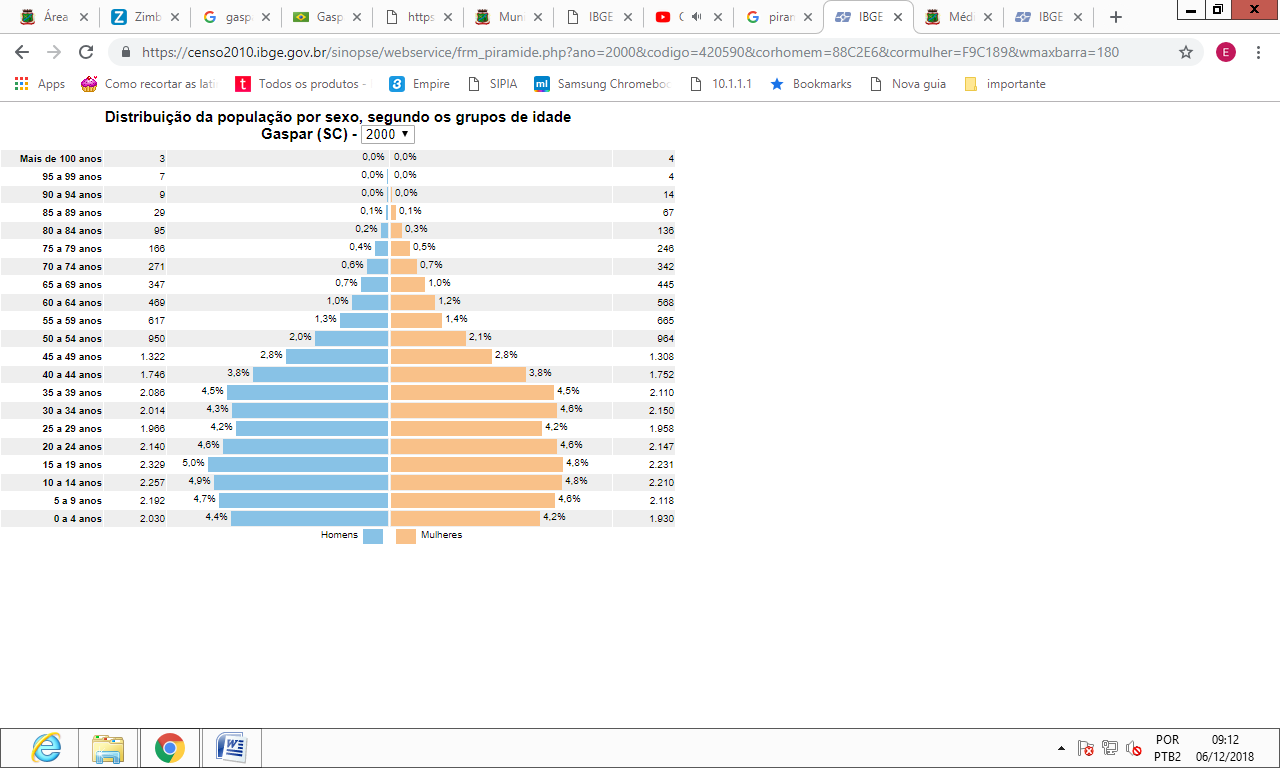 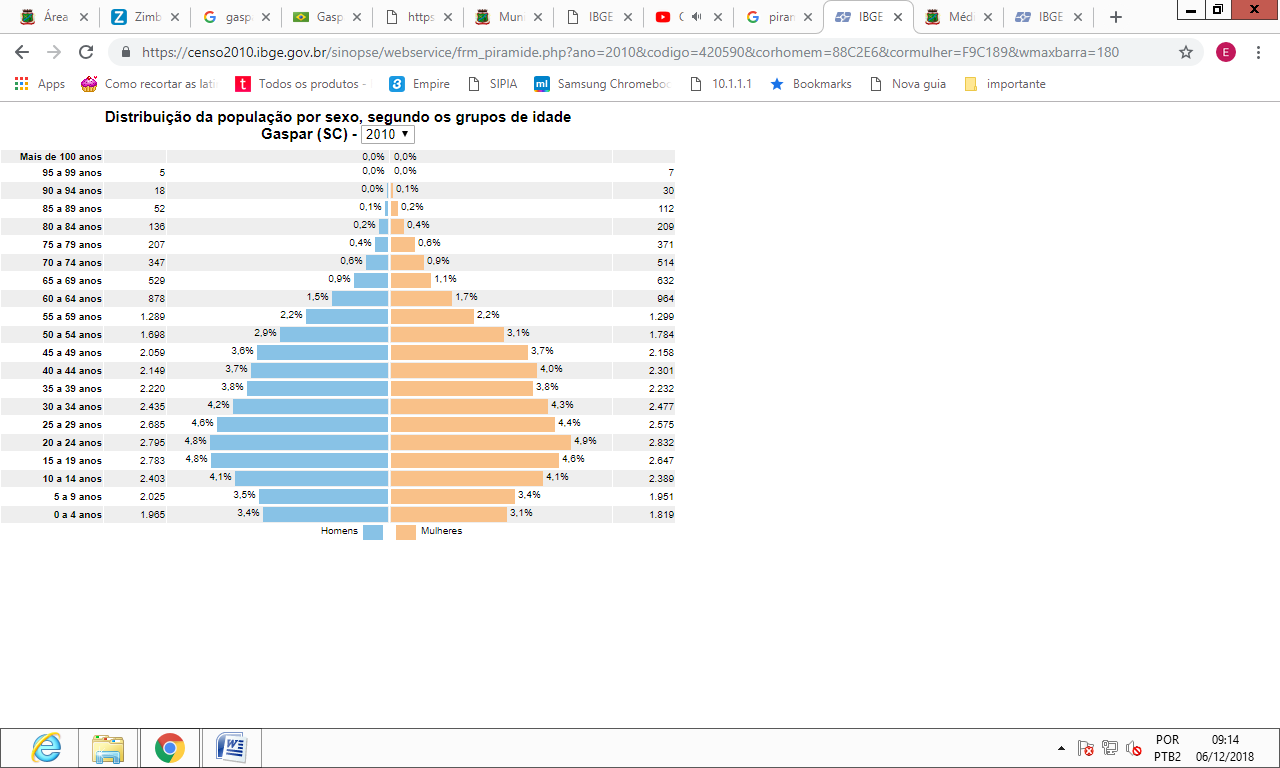 DisciplinaCarga Horária ProfessorHora-aula SemanalNº de EncontrosMÓDULO IMÓDULO IMÓDULO IMÓDULO IAgostoReeducação Financeira e Economia do Cotidiano Prof° Eduardo8 hs1:30 hs8AgostoAtividade FuncionalProf° José (estagiário)8 hs1:30 hs8 SetembroImagem e Cuidados PessoaisProfª Debora Santos (99901-7146)8 hs1:30 hs8 SetembroAtividade FuncionalProf° José (estagiário)8 hs1:30 hs8 OutubroOficina de MemóriasProfª Maria Laura (99652-3248)8 hs1:30 hs8 OutubroAtividade FuncionalProf° José (estagiário)8 hs1:30 hs8 NovembroSaúde Integrativa e Qualidade de vidaProf° Bruna Muller8 hs1:30 hs8 NovembroAtividade FuncionalProf° José (estagiário)8 hs1:30 hs8 DISCIPLINAEMENTAAtividade FuncionalAplicabilidade das atividades motoras às necessidades do indivíduo na terceira idade respeitando suas limitações e possibilidades. Trabalho de movimento e consciência corporal, promovendo autonomia nas atividades da vida diária, saúde e qualidade de vida.Economia do Cotidiano e Finanças PessoaisConceitos fundamentais da Economia. Micro e macro economia. Noções de economia monetária. Aspectos do desenvolvimento econômico. Planejamento e controle das finanças pessoais, visando o equilíbrio.Contos e PoesiasOficina da MemóriaTreinamento das funções cognitivas, essenciais para o desenvolvimento das Atividades da Vida Diária. A mente, suas necessidades e recursos. Cuidando da saúde física para melhorar a saúde da memória. Ambiente, hábitos e nutrição que o cérebro precisa para um bom funcionamento. Exercícios práticos de memorização, alternativas terapêuticas, relaxamento físico e mental, respiração para melhorar a saúde e a qualidade de vida.Imagem e Cuidados PessoaisO que significa imagem pessoal, principais cuidados, conduta postural, cuidados com a pele...Saúde e Qualidade de VidaCompreensão dos conceitos de saúde, doença e qualidade de vida. Desenvolvimento do processo fisiológico do envelhecimento. Auto cuidado e promoção de qualidade de vida.DataAção15/07/19 a 19/07/19Prazo para inscrições22 e 23/07/19Análise das inscrições24/07/19Publicação das inscrições deferidas01/08/19Aula MagnaProfª Maria Ignez Figueredo (IBRAPAZ)Profª Fabiana Figueredo Molin De Barba (UNIVILLE)Profª Ana Paula (IFSC)05/08/19Inicio das aulas